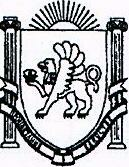 АДМИНИСТРАЦИЯ ВЕРХОРЕЧЕНСКОГО СЕЛЬСКОГО ПОСЕЛЕНИЯБАХЧИСАРАЙСКОГО РАЙОНАРЕСПУБЛИКИ КРЫМПОСТАНОВЛЕНИЕот 24.10.2019г.                                                                                   №214с. Верхоречье                                                                                                                                                           О назначении публичных слушаний  по вопросу утверждения проекта планировки территории по объекту « Строительство сетей газоснабжения сел  Кудрино, Машино, Синапное Бахчисарайского района Республики Крым»   В соответствии с Постановлением администрации Бахчисарайского района №435 от 07.08.2019 года  « О разрешении на разработку (подготовку) документации по планировке территории по объекту « Строительство сетей газоснабжения сел Кудрино, Машино, Синапное Бахчисарайского района Республики Крым»  , обществу с ограниченной ответственностью « Газ –Премиум» разрешена  подготовка  документации  по разработке  проекта планировки  территории  по объекту строительства  сетей газоснабжения сел Кудрино, Машино, Синапное Бахчисарайского района Республики Крым.                     В целях обеспечения прав и законных интересов граждан , руководствуясь статьями 45,46 Гражданского Кодекса Российской Федерации , решением 8 сессии 1 созыва   года Верхореченского  сельского совета Бахчисарайского района № 103 от  17 .04.2015 « Об утверждении положения об организации и проведению публичных слушаний  в Верхореченском сельском поселении», администрация  Верхореченского сельского поселения ПОСТАНОВЛЯЕТ:1.Назначить проведение публичных слушаний по вопросу утверждения проекта планировки территории по объекту « Строительство сетей газоснабжения сел Кудрино, Машино, Синапное Бахчисарайского района Республики Крым» (далее публичные слушанья)  на  27  ноября 2016 года  в 16.002 Создать рабочую группу   по проведению публичных слушаний по обсуждению проекта планировки территории по объекту « Строительство сетей газоснабжения сел Кудрино, Машино, Синапное Бахчисарайского района Республики Крым». в следующем составе:Председатель комиссии-  Сейтмеметов А.Э- заместитель главы администрации Верхореченского сельского поселенияСекретарь комиссии-  специалист по муниципальным услугам администрации Верхореченского сельского поселения Оглоблина Е.Г. Члены комиссии: Клюкина Е.И. -заведующая сектором по вопросам муниципального имущества, землеустройства и территориального планирования администрации Верхореченского сельского поселения                                               Акишева В.В.- депутат Верхореченского сельского совета                              Мануилов А.Ф.- депутат Верхореченского сельского совета                                   Назаренко Д.А. депутат Верхореченского сельского совета3 . Определить место проведения Публичных слушаний- зал администрации Верхореченского сельского поселения, расположенный по адресу:  Республика Крым Бахчисарайский район с. Верхоречье ул. Советская ,10 4. Рабочей группе по подготовке и проведению публичных слушаний:1) дать объявление путем обнародования о времени и месте проведения публичных слушаний по обсуждению вопроса  утверждения проекта планировки территории по объекту « Строительство сетей газоснабжения сел Кудрино, Машино, Синапное Бахчисарайского района Республики Крым»    2) До 28 ноября 2019 года подготовить заключение о результатах публичных слушаний по обсуждению вопроса изменения вида разрешённого использования земельного участка3) обеспечить до 30 ноября 2019  года обнародование заключения о результатах публичных слушаний на официальном сайте администрации Верхореченского сельского поселения. 5. Утвердить Регламент проведения публичных слушаний по вопросу утверждения проекта планировки территории по объекту « Строительство сетей газоснабжения сел Кудрино, Машино, Синапное Бахчисарайского района Республики Крым»  (далее - Регламент) согласно приложению к настоящему постановлению. 6. Участники публичных слушаний вправе представить в комиссию свои предложения и замечания, касающиеся указанного вопроса для включения их в протокол публичных слушаний. Порядок учета предложений и порядок участия граждан в публичных слушаниях осуществляется в соответствии с утвержденным Регламентом. 7. Настоящее постановление обнародовать на официальном сайте администрации Верхореченского сельского поселения. Заместитель главы администрацииВерхореченского сельского поселения                                  Сейтмеметов А.Э.Приложение к постановлению администрации   Верхореченского сельского поселения № 214  от 24 .10.2019г Регламент проведения публичных слушаний по вопросу утверждения проекта планировки территории по объекту                            « Строительство сетей газоснабжения сел Кудрино, Машино, Синапное Бахчисарайского района Республики Крым»1. Общие положения 1.1. Настоящий Регламент разработан в соответствии  с  решением 8 сессии Верхореченского  сельского совета 1 созыва   № 103 от  17 .04.2015г. « Об утверждении положения об организации и проведению публичных слушаний  в Верхореченском сельском поселении», Уставом муниципального образования Верхореченского сельского поселения. 1.2. Положения настоящего Регламента обязательны для соблюдения всеми присутствующими на публичных слушаниях. 2. Предмет обсуждения на публичных слушаниях 2.1 Предметом обсуждения на публичных слушаниях является утверждение  проекта планировки территории по объекту  «Строительство сетей газоснабжения сел Кудрино, Машино, Синапное Бахчисарайского района Республики Крым»3. Время и место проведения публичных слушаний 3.1. Публичные слушания проводятся только в форме очного собрания. 3.2. Конкретная дата, время и место проведения публичных слушаний определяются постановлением администрации Верхореченского сельского поселения 4. Порядок учета предложений к проекту 4.1. Жители, проживающие на территории Верхореченского сельского поселения, организации, осуществляющие свою деятельность на территории поселения, вправе внести письменные предложения по проекту, выносимого на публичные слушания, в порядке индивидуального или коллективного обращения. 4.2. Письменные замечания и предложения по вопросу, вынесенному на публичные слушания, должны содержать: - от граждан – фамилию, имя, отчество, дату рождения, адрес места жительства, серию, номер и дату выдачи паспорта гражданина или иного заменяющего его документа, наименование или код органа, выдавшего паспорт или документ, заменяющий паспорт гражданина. В случае направления замечания (предложения) гражданином, не являющимся жителем Верхореченского сельского поселения, к замечанию (предложению) должен быть приложен документ, подтверждающий наличие правового интереса к вопросу, по которому проводятся публичные слушания; - от организаций – полное официальное наименование организации, основной государственный регистрационный номер, адрес (место нахождения) постоянно действующего исполнительного органа организации (в случае отсутствия постоянно действующего исполнительного органа организации – иного органа или лица, имеющих право действовать от имени организации без доверенности), по которому осуществляется связь с организацией. При наличии у организации управляющего или управляющей организации наряду с этими сведениями указывается место жительства, управляющего или место нахождения управляющей организации. В случае направления замечания (предложения) организацией, имеющей адрес за пределами Верхореченского сельского поселения, письменное замечание (предложение) должно содержать адрес обособленного структурного подразделения организации, расположенного на территории поселения, либо к нему должны быть приложены заверенные копии документов, подтверждающих наличие правового интереса к вопросу, по которому проводятся публичные слушания. 4.3. Адрес для направления письменных замечаний и предложений: 298460, Республика Крым, Бахчисарайский район с. Верхоречье ул. Советская 10, председателю комиссии по проведению публичных слушаний 4.4 Срок подачи письменных замечаний и предложений до «26»ноября 2019 года включительно. 5. Участники публичных слушаний 5.1. В публичных слушаниях вправе участвовать все жители Верхореченского сельского поселения, а также представители организаций, осуществляющих деятельность на территории поселения. 5.2. Жители поселения, желающие принять участие в публичных слушаниях с правом выступления для аргументации своих предложений, обязаны подать в письменной форме заявку. Заявка подается в комиссию по проведению публичных слушаний согласно приложению к настоящему регламенту. 5.3. Все жители поселения, желающие принять участие в публичных слушаниях, в процессе проведения публичных слушаний вправе открыто участвовать в обсуждении рассматриваемого вопроса, высказывать свое мнение, задавать вопросы выступающим. 5.4. На публичные слушания не допускаются лица, находящиеся в состоянии алкогольного и наркотического опьянения. 5.5. Присутствующие и выступающие на публичных слушаниях не вправе: 1) употреблять в своей речи грубые и оскорбительные выражения, наносящие ущерб чести и достоинству других лиц; 2) допускать необоснованные обвинения в чей-либо адрес; 3) использовать заведомо ложную и непроверенную информацию; 4) призывать к незаконным действиям, мешать нормальному ходу проведения публичных слушаний. При несоблюдении указанных требований они могут быть удалены из помещения, являющегося местом проведения публичных слушаний 6. Регистрация участников публичных слушаний 6.1. Регистрация участников публичных слушаний осуществляется непосредственно перед началом публичных слушаний секретарем комиссии. При регистрации граждане поселения должны сообщить фамилию, имя, отчество, адрес регистрации на территории Российской Федерации, контактный телефон для связи. В случае если участник публичных слушаний представляет организацию, то при регистрации он также должен сообщить ее наименование и фактический адрес. 7. Ведение публичных слушаний 7.1. Председательствующий на публичных слушаниях: - открывает и закрывает публичные слушания в установленное время; - оглашает тему и перечень вопросов, выносимых на публичные слушания, инициаторов их проведения, предлагает порядок проведения слушаний, представляет докладчика, секретаря и приглашенных; - предоставляет слово для докладов и выступлений; - организует прения; - поддерживает порядок в помещениях, в которых проводятся публичные слушания. 7.2. Председательствующий обязан: - соблюдать настоящий Регламент и обеспечивать его соблюдение всеми участниками публичных слушаний; - предоставлять слово для выступлений и вопросов строго в порядке поступления заявок; - выполнять другие требования, предъявляемые к нему настоящим Регламентом. Председательствующий не вправе прерывать выступление и вопросы, если выступающий не выходит за рамки отведенного времени и не нарушает Регламент.7.3. Председательствующий вправе: - в случаях и в порядке, установленных настоящим Регламентом, призывать выступающего высказываться по существу обсуждаемого вопроса; - прерывать выступление после предупреждения, сделанного выступающему, если тот вышел за рамки установленного времени или нарушил Регламент; - задавать вопросы выступающему по окончании его выступления; - объявить участнику публичных слушаний замечание за неэтичное поведение, нарушение Регламента. 7.4. Выступление и вопросы на публичных слушаниях допускаются только после предоставления слова председательствующим. 7.5. Выступающий обязан соблюдать настоящий Регламент, не допускать неэтичного поведения, выступать по существу обсуждаемого на публичных слушаниях вопроса. 8. Порядок обсуждения на публичных слушаниях 8.1. Перед началом публичных слушаний председательствующий оглашает состав присутствующих, порядок и регламент обсуждения. 8.2. Обсуждение состоит из доклада, вопросов, выступлений в прениях, заключительного выступления докладчика, заключительного слова председательствующего. 8.3. Продолжительность публичных слушаний определяется председательствующим. При этом продолжительность обсуждения ограничивается следующим образом: - доклад - до 10 минут; - вопросы к докладчику и ответы на них – до 10 минут; - прения - до 40 минут. Обсуждение вопроса начинается с доклада - заранее подготовленного сообщения, основанного на предварительном изучении вопроса, обобщении необходимых материалов. В докладе должны быть освещены основные параметры проекта. 8.4. По окончании доклада докладчик отвечает на вопросы. Участник публичных слушаний заявляет о желании задать вопрос докладчику или выступающему поднятием руки после завершения доклада или выступления. Слово предоставляется в порядке очередности заявок. После предоставления слова для вопроса докладчику или выступающему участник публичных слушаний должен сообщить фамилию, имя, отчество и должность, в случае если участник является должностным лицом или представителем организации. 8.5. После ответов на вопросы участникам публичных слушаний предоставляется слово для выступления в прениях. Запись на выступление в прениях осуществляется при регистрации участников публичных слушаний перед началом публичных слушаний либо путем направления заявки в письменном виде секретарю публичных слушаний. Запись на выступление прекращается по окончании этапа обсуждения, предшествующего прениям. Слово предоставляется в порядке очередности поступления заявок. 8.6. Каждый участник публичных слушаний имеет право на одно выступление в прениях. Председательствующий может ограничить время, отведенное для выступления в прениях каждого участника, с учетом общей продолжительности публичных слушаний. 8.7. По завершении прений докладчик выступает с заключительным выступлением, в котором комментирует замечания, высказанные в прениях, и излагает дополнительные аргументы, обосновывающие его позицию. 8.8. После заключительного выступления докладчика председательствующий в заключительном слове подводит итоги публичных слушаний. На публичных слушаниях ведется протокол, подписываемый председательствующим и секретарем. При ведении протокола секретарь может использовать аудиозапись. 9. Результаты публичных слушаний 9.1. Результаты публичных слушаний подлежат обязательному опубликованию на официальном сайте и носят рекомендательный характер. 9.2. Опубликовывает результаты публичных слушаний комиссия по проведению публичных слушаний. 9.3. С учетом результатов публичных слушаний принимается муниципальный правовой акт.Приложение к Регламенту проведения публичных слушаний по вопросу                                                           утверждения проекта планировки территории по объекту                                                 «Строительство сетей газоснабжения сел Кудрино, Машино, Синапное Бахчисарайского района Республики Крым»№_214 от  24.10.2019г Председателю комиссии по проведению публичных слушаний ФИО __________________________________________________________________________ЗАЯВКАО ПРИНЯТИИ УЧАСТИЯ В ПУБЛИЧНЫХ СЛУШАНИЯХ С ПРАВОМ ВЫСТУПЛЕНИЯ  Гражданина _______________________________________________________________, (указать фамилию, имя и отчество заявителя) проживающего по адресу ____________________________________________________ (указать адрес места жительства (наименование __________________________________________________________________, населенного пункта, улицы, номер дома и квартиры) по проекту ______________________________________________________ ________________________________________________________________ (указать наименование вида проекта муниципального правового акта и заголовка) на тему __________________________________________________________________ (указать, по какому вопросу выступление)Контактный телефон: _____________________ПРОЕКТАДМИНИСТРАЦИЯ ВЕРХОРЕЧЕНСКОГО СЕЛЬСКОГО ПОСЕЛЕНИЯБАХЧИСАРАЙСКОГО РАЙОНАРЕСПУБЛИКИ КРЫМПОСТАНОВЛЕНИЕОб утверждении проекта планировки территории по объекту                                         « Строительство сетей газоснабжения сел Кудрино, Машино, Синапное Бахчисарайского района Республики Крым»В соответствии с Постановлением администрации Бахчисарайского района №435 от 07.08.2019 года  « О разрешении на разработку (подготовку) документации по планировке территории по объекту « Строительство сетей газоснабжения сел Кудрино, Машино, Синапное Бахчисарайского района Республики Крым»  , обществу с ограниченной ответственностью « Газ –Премиум» разрешена  подготовка  документации  по разработке  проекта планировки  территории  по объекту строительства  сетей газоснабжения сел Кудрино, Машино, Синапное Бахчисарайского района Республики Крым.                     В целях обеспечения прав и законных интересов граждан , руководствуясь статьями 45,46 Гражданского Кодекса Российской Федерации , решением 8 сессии 1 созыва   года Верхореченского  сельского совета Бахчисарайского района № 103 от  17 .04.2015 « Об утверждении положения об организации и проведению публичных слушаний  в Верхореченском сельском поселении», администрация  Верхореченского сельского поселения. На основании заключения по результатам проведения публичных слушаний по проекту планировки территории по объекту  «Строительство сетей газоснабжения сел Кудрино, Машино, Синапное Бахчисарайского района Республики Крым», администрация Верхореченского сельского поселения ПОСТАНОВЛЯЕТ:1.Утвердить проект планировки  территории по объекту                                         « Строительство сетей газоснабжения сел Кудрино, Машино, Синапное Бахчисарайского района Республики Крым»2.Заместителю главы администрации Верхореченского сельского поселения  обеспечить размещение  данного постановления на портале Правительства Республики Крым и официальном сайте администрации Верхореченского сельского поселения.3. Контроль за выполнением настоящего постановления оставляю за собой.Председатель Верхореченского сельского совета-Глава администрации Верхореченскогосельского поселения                                                                 Назаренко И.И.                                                                                       